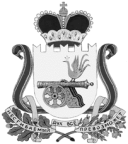 АДМИНИСТРАЦИЯВЯЗЬМА-БРЯНСКОГО СЕЛЬСКОГО ПОСЕЛЕНИЯВЯЗЕМСКОГО РАЙОНА  СМОЛЕНСКОЙ ОБЛАСТИП О С Т А Н О В Л Е Н И Еот 21.01.2014                                                                                                         № 1	Администрация Вязьма-Брянского сельского поселения Вяземского района Смоленской области   п о с т а н о в л я е т:	Признать утратившими силу постановления Администрации Вязьма-Брянского сельского поселения Вяземского района Смоленской области: 	- от 15.06.2011 № 15 «О муниципальной долгосрочной целевой программе «Водоснабжение сельских населенных пунктов Вязьма-Брянского сельского поселения Вяземского района Смоленской области на 2011 – 2015 годы»;	- от 12.07.2011 № 17 «Об утверждении долгосрочной целевой программы «Ремонт и содержание автомобильных дорог местного значения и улично-дорожной сети на территории населенных пунктов Вязьма-Брянского сельского поселения Вяземского района Смоленской области» на 2011 – 2015 годы»;	- от 12.07.2011 № 18 «Об утверждении долгосрочной целевой программы «Оформление автомобильных дорог местного значения и улично-дорожной сети в границах населенных пунктов Вязьма-Брянского сельского поселения Вяземского района Смоленской области в собственность Вязьма-Брянского сельского поселения Вяземского района Смоленской области на 2012 – 2015 годы»;	- от 18.09.2012 № 36 «О внесении изменений в  долгосрочную целевую Программу «Ремонт и содержание автомобильных дорог местного значения и улично-дорожной сети на территории Вязьма-Брянского сельского поселения Вяземского района Смоленской области на 2011- 2015 годы»;	- от 14.11.2012 № 47 «Об утверждении долгосрочной целевой Программы «Благоустройство Вязьма-Брянского сельского поселения Вяземского района Смоленской области» на 2013 -2015 годы»;	- от 12.12.2012 № 57 «Об утверждении долгосрочной целевой Программы «Проведение капитального ремонта многоквартирных домов на территории Вязьма-Брянского сельского поселения Вяземского района Смоленской области на 2013-2015 годы»;	- от 01.04.2013 № 17 «Об утверждении муниципальной целевой программы по обеспечению первичных мер пожарной безопасности на территории Вязьма-Брянского сельского поселения Вяземского района Смоленской области на 2013-2015 годы»;	- от 26.09.2013 № 48 «О внесении изменений в  долгосрочную целевую Программу «Ремонт и содержание автомобильных дорог местного значения и улично-дорожной сети на территории Вязьма-Брянского сельского поселения Вяземского района Смоленской области на 2011- 2015 годы»;	- от 26.09.2013 № 49 «Об утверждении в новой редакции долгосрочной целевой программы «Ремонт дворовых территорий многоквартирных домов, проездов к дворовым территориям многоквартирных домов на территории населенных пунктов Вязьма-Брянского сельского поселения Вяземского района Смоленской области на 2014-2015 годы»;	- от 29.11.2013 № 76 «О внесении изменений в  долгосрочную целевую Программу «Ремонт и содержание автомобильных дорог местного значения и улично-дорожной сети на территории Вязьма-Брянского сельского поселения Вяземского района Смоленской области на 2011- 2015 годы»;	- от 29.11.2013 № 77 «О внесении изменений в  долгосрочную целевую Программу «Благоустройство Вязьма-Брянского сельского поселения Вяземского района Смоленской области» на 2013-2015 годы»;	- от 29.11.2013 № 78 «О внесении изменений в муниципальную целевую программу по обеспечению первичных мер пожарной безопасности на территории Вязьма-Брянского сельского поселения Вяземского района Смоленской области на 2013-2015 годы».	2. Настоящее постановление применяется к правоотношениям, возникшим с 1 января 2014 года.       	3. Обнародовать настоящее постановление путем размещения на информационных стендах Администрации Вязьма-Брянского сельского поселения Вяземского района Смоленской области и на официальном сайте муниципального образования «Вяземский район» Смоленской области www.vyazma.ru.Глава АдминистрацииВязьма-Брянского  сельского поселенияВяземского района Смоленской области                                В.П. ШайтороваО признании утратившими силу  некоторых правовых нормативных актов 